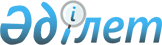 О внесении изменений в решение районного маслихата от 25 декабря 2014 года № 26-2 "О районном бюджете на 2015 - 2017 годы"
					
			Утративший силу
			
			
		
					Решение Жылыойского районного маслихата Атырауской области от 23 июня 2015 года № 30-1. Зарегистрировано Департаментом юстиции Атырауской области 15 июля 2015 года № 3257. Утратило силу решением Жылыойского районного маслихата Атырауской области от 29 февраля 2016 года № 37-2      Примечание РЦПИ.

      В тексте документа сохранена пунктуация и орфография оригинала.

      Сноска. Утратило силу решением Жылыойского районного маслихата Атырауской области от 29.02.2016 № 37-2 (вступает в силу со дня подписания).

      В соответствии с Бюджетным кодексом Республики Казахстан от 4 декабря 2008 года, подпунктом 1) пункта 1 статьи 6 Закона Республики Казахстан от 23 января 2001 года "О местном государственном управлении и самоуправлении в Республике Казахстан" и рассмотрев предложение акимата района об уточнении районного бюджета на 2015-2017 годы, районный маслихат РЕШИЛ:

      1. Внести в решение районного маслихата от 25 декабря 2014 года № 26-2 "О районном бюджете на 2015-2017 годы" (зарегистрированное в реестре государственной регистрации нормативных правовых актов за № 3082, опубликовано в газете "Кен Жылой" 26 февраля 2015 года) следующие изменения:

      в пункте 1:

      в подпункте 1):

      цифры "15 419 630" заменить цифрами "15 448 823";

      цифры "1 647 012" заменить цифрами "1 650 055";

      в подпункте 2):

      цифры "15 497 254" заменить цифрами "15 526 447";

      2. Приложения 1, 4 к указанному решению изложить в новой редакции согласно приложениям 1, 2 к настоящему решению.

      3. Контроль за исполнением настоящего решения возложить на постоянную комиссию районного маслихата по вопросам бюджета, финансов, экономики и развития предпринимательства (Б. Султанов).

      4. Настоящее решение вводится в действие с 1 января 2015 года.

 Уточненный бюджет на 2015 год      

      продолжение таблицы


					© 2012. РГП на ПХВ «Институт законодательства и правовой информации Республики Казахстан» Министерства юстиции Республики Казахстан
				Председатель XХХ сессии

районного маслихата, 

секретарь районного маслихата

Кенганов М.

Приложение 1 к решению
районного маслихата
от 23 июня 2015 года № 30-1
Приложение 1 к решению
районного маслихата от
25 декабря 2014 года № 26-2
"О районном бюджете на
2015-2017 годы"Категория

Категория

Категория

Категория

Сумма тысяча тенге

Класс

Класс

Класс

Сумма тысяча тенге

Подкласс

Подкласс

Сумма тысяча тенге

Наименование

Сумма тысяча тенге

І. Доходы

15 448 823

1

Налоговые поступления

13 706 249

01

Подоходный налог

1981912

2

Индивидуальный подоходный налог

1981912

03

Социальный налог

734675

1

Социальный налог

734675

04

Налоги на собственность

10873514

1

Налоги на имущество

10614293

3

Земельный налог

44766

4

Налог на транспортные средства

213402

5

Единый земельный налог

1053

05

Внутренние налоги на товары, работы и услуги

105316

2

Акцизы

13507

3

Поступления за использование природных и других ресурсов

47699

4

Сборы за ведение предпринимательской и профессиональной деятельности

42135

5

Налог на игорный бизнес

1975

08

Обязательные платежи, взымаемые за совершение юридически значимых действий и (или) выдачу документов уполномоченными на то государственными органами или должностными лицами

10832

1

Государственная пошлина

10832

2

Неналоговые поступления

21274

01

Доходы от государственной собственности

6567

5

Доходы от аренды имущества, находящегося в государственной собственности

2974

9

Прочие доходы от государственной собственности

3593

04

Штрафы, пеня, санкции, взыскания, налагаемые государственными учреждениями, финансируемыми из государственного бюджета, а также содержащимися и финансируемыми из бюджета (сметы расходов) Национального Банка Республики Казахстан

5

 

1

Штрафы, пеня, санкции, взыскания, налагаемые государственными учреждениями, финансируемыми из государственного бюджета, а также содержащимися и финансируемыми из бюджета (сметы расходов) Национального Банка Республики Казахстан, за исключением поступлений от организаций нефтяного сектора

5

06

Прочие неналоговые поступления

14702

1

Прочие неналоговые поступления

14702

3

Поступления от продажи основного капитала

71245

03

Продажа земли и нематериальных активов

71245

1

Продажа земли

71245

4

Поступления трансфертов

1650055

02

Трансферты из вышестоящих органов государственного управления

1650055

2

Поступления трансфертов из областного бюджета

1650055

Функциональная группа

Функциональная группа

Функциональная группа

Функциональная группа

Сумма

тысяча тенге

Администратор бюджетных программ

Администратор бюджетных программ

Администратор бюджетных программ

Сумма

тысяча тенге

Бюджетная программа

Бюджетная программа

Сумма

тысяча тенге

Наименование

Сумма

тысяча тенге

ІІ. Расходы

15526447

01

Государственные услуги общего характера

302298

112

Аппарат маслихата района (города областного значения)

15708

001

Услуги по обеспечению деятельности маслихата района (города областного значения)

15628

003

Капитальные расходы государственного органа

80

122

Аппарат акима района (города областного значения)

77797

001

Услуги по обеспечению деятельности акима района (города областного значения)

64566

003

Капитальные расходы государственного органа

13231

123

Аппарат акима района в городе, города районного значения, поселка, села, сельского округа

153429

001

Услуги по обеспечению деятельности акима района в городе, города районного значения, поселка, села, сельского округа

136619

022

Капитальные расходы государственного органа

10110

032

Капитальные расходы подведомственных государственных учреждений и организаций

6700

459

Отдел экономики и финансов района (города областного значения)

21359

003

Проведение оценки имущества в целях налогооблажения

711

010

Приватизация, управление коммунальным имуществом, постприватизационная деятельность и регулирование споров, связанных с этим

20648

458

Отдел жилищно-коммунального хозяйства, пассажирского транспорта и автомобильных дорог района (города областного значения)

9205

001

Услуги по реализации государственной политики на местном уровне в области жилищно-коммунального хозяйства, пассажирского транспорта и автомобильных дорог

9205

459

Отдел экономики и финансов района (города областного значения)

24800

001

Услуги по реализации государственной политики в области формирования и развития экономической политики, государственного планирования, исполнения бюджета и управления коммунальной собственностью района (города областного значения)

24356

015

Капитальные расходы государственного органа

444

02

Оборона

9397

122

Аппарат акима района (города областного значения)

9397

005

Мероприятия в рамках исполнения всеобщей воинской обязанности

9397

03

Общественный порядок, безопасность, правовая, судебная, уголовно-исполнительная деятельность

9929

458

Отдел жилищно-коммунального хозяйства, пассажирского транспорта и автомобильных дорог района (города областного значения)

9929

021

Обеспечение безопасности дорожного движения в населенных пунктах

9929

04

Образование

3231212

123

Аппарат акима района в городе, города  районного значения, поселка, села, сельского  округа

530966

004

Обеспечение деятельности организаций дошкольного воспитания и обучения

198829

041

Реализация государственного образовательного заказа в дошкольных организациях образования

332137

464

Отдел образования района (города областного значения)

6364

040

Реализация государственного образовательного заказа в дошкольных организациях образования

6364

464

Отдел образования района (города областного значения)

2517765

003

Общеобразовательное обучение

2370657

006

Дополнительное образование для детей

147108

464

Отдел образования района (города областного значения)

165217

001

Услуги по реализации государственной политики на местном уровне в области образования

18173

005

Приобретение и доставка учебников, учебно-методических комплексов для государственных учреждений образования района (города областного значения)

63324

007

Проведение школьных олимпиад, внешкольных мероприятий и конкурсов районного (городского) масштаба

856

015

Ежемесячная выплата денежных средств опекунам (попечителям) на содержание ребенка-сироты (детей-сирот), и ребенка (детей), оставшегося без попечения родителей

19000

029

Обследование психического здоровья детей и подростков и оказание психолого-медико-педагогической консультативной помощи населению

8394

067

Капитальные расходы подведомственных государственных учреждений и организаций

55470

472

Отдел строительства, архитектуры и градостроительства района (города областного значения)

10900

037

Строительство и реконструкция объектов образования

10900

06

Социальная помощь и социальное обеспечение

178130

464

Отдел образования района (города областного значения)

1202

030

Содержание ребенка (детей), переданного патронатным воспитателям

1202

451

Отдел занятости и социальных программ района (города областного значения)

149297

002

Программа занятости

40687

004

Оказание социальной помощи на приобретение  топлива специалистам  образования, социального обеспечения, культуры, спорта и ветеринарии в сельской местности в соответствии с законодательством Республики Казахстан

2750

005

Государственная адресная социальная помощь

1700

006

Оказание жилищной помощи

1300

007

Социальная помощь отдельным категориям нуждающихся граждан по решениям местных представительных органов

22602

010

Материальное обеспечение детей-инвалидов, воспитывающихся и обучающихся на дому

3600

014

Оказание социальной помощи нуждающимся гражданам на дому

23312

016

Государственные пособия на детей до 18 лет

28678

017

Обеспечение нуждающихся инвалидов обязательными гигиеническими средствами и предоставление услуг специалистами жестового языка, индивидуальными помощниками в соответствии с индивидуальной программой реабилитации инвалида

15988

052

Проведение мероприятий, посвященных семидесятилетию Победы в Великой Отечественной войне

8680

451

Отдел занятости и социальных программ района (города областного значения)

25597

001

Услуги по реализации государственной политики на местном уровне в области обеспечения занятости и реализации социальных программ для населения

23607

011

Оплата услуг по зачислению, выплате и доставке пособий и других социальных выплат

1190

021

Капитальные расходы государственного органа

800

458

Отдел жилищно-коммунального хозяйства, пассажирского транспорта и автомобильных дорог района (города областного значения)

2034

050

Реализация Плана мероприятий по обеспечению прав и улучшению качества жизни инвалидов

2034

07

Жилищно-коммунальное хозяйство

1541480

458

Отдел жилищно-коммунального хозяйства, пассажирского транспорта и автомобильных дорог района (города областного значения)

6600

003

Организация сохранения государственного жилищного фонда

100

033

Проектирование, развитие и (или) обустройство инженерно-коммуникационной инфраструктуры

6500

472

Отдел строительства, архитектуры и градостроительства района (города областного значения

1185530

003

Проектирование и (или) строительство, реконструкция жилья коммунального жилищного фонда

1180530

004

Проектирование, развитие и (или) обустройство инженерно-коммуникационной инфраструктуры

5000

458

Отдел жилищно-коммунального хозяйства, пассажирского транспорта и автомобильных дорог района (города областного значения)

196736

012

Функционирование системы водоснабжения и водоотведения

8577

026

Организация эксплуатации тепловых сетей, находящихся в коммунальной собственности районов (городов областного значения)

66450

029

Развитие системы водоснабжения и водоотведения

121709

123

Аппарат акима района в городе, города районного значения, поселка, села, сельского округа

120066

008

Освещение улиц населенных пунктов

45630

009

Обеспечение санитарии населенных пунктов

73316

011

Благоустройство и озеленение населенных пунктов

1120

458

Отдел жилищно-коммунального хозяйства, пассажирского транспорта и автомобильных дорог района (города областного значения)

32548

016

Обеспечение санитарии населенных пунктов

32548

08

Культура, спорт, туризм и информационное пространство

170627

455

Отдел культуры и развития языков района (города областного значения)

70085

003

Поддержка культурно-досуговой работы

70085

465

Отдел физической культуры и спорта района (города областного значения)

14980

001

Услуги по реализации государственной политики на местном уровне в сфере физической культуры и спорта

6243

006

Проведение спортивных соревнований на районном (города областного значения) уровне

4037

007

Подготовка и участие членов сборных команд района (города областного значения) по различным видам спорта на областных спортивных соревнованиях

4700

455

Отдел культуры и развития языков района (города областного значения)

51427

006

Функционирование районных (городских) библиотек

51427

456

Отдел внутренней политики района (города областного значения)

3000

002

Услуги по проведению государственной информационной политики

3000

455

Отдел культуры и развития языков района (города областного значения)

8664

001

Услуги по реализации государственной политики на местном уровне в области развития языков и культуры

8664

456

Отдел внутренней политики района (города областного значения)

22471

001

Услуги по реализации государственной политики на местном уровне в области информации, укрепления государственности и формирования социального оптимизма граждан

8243

003

Реализация мероприятий в сфере молодежной политики

14228

10

Сельское, водное, лесное, рыбное хозяйство, особо охраняемые природные территории, охрана окружающей среды и животного мира, земельные отношения

87706

459

Отдел экономики и финансов района (города областного значения)

2354

099

Реализация мер по оказанию социальной поддержки специалистов

2354

462

Отдел сельского хозяйства района (города областного значения)

11032

001

Услуги по реализации государственной политики на местном уровне в сфере сельского хозяйства

11032

473

Отдел ветеринарии района  (города областного значения)

23957

001

Услуги по реализации государственной политики на местном уровне в сфере ветеринарии

13257

005

Обеспечение функционирования скотомогильников (биотермических ям)

2200

007

Организация отлова и уничтожения бродячих собак и кошек

4500

008

Возмещение владельцам стоимости изымаемых и уничтожаемых больных животных, продуктов и сырья животного происхождения

4000

463

Отдел земельных отношений района (города областного значения)

10366

001

Услуги по реализации государственной политики в области регулирования земельных отношений на территории района (города областного значения)

10366

473

Отдел ветеринарии района (города областного значения)

39997

011

Проведение противоэпизоотических мероприятий

39997

11

Промышленность, архитектурная, градостроительная и строительная деятельность

15914

472

Отдел строительства, архитектуры и градостроительства района (города областного значения)

15914

001

Услуги по реализации государственной политики в области строительства, архитектуры и градостроительства на местном  уровне

15914

12

Транспорт и коммуникации

816428

458

Отдел жилищно-коммунального хозяйства, пассажирского транспорта и автомобильных дорог района (города областного значения)

816428

023

Обеспечение функционирования автомобильных дорог

49534

045

Капитальный и средний ремонт автомобильных дорог районного значения и улиц населенных пунктов

766894

13

Прочие

347127

469

Отдел предпринимательства района (города областного значения)

7219

001

Услуги по реализации государственной политики на местном уровне в области развития предпринимательства

7219

123

Аппарат акима района в городе, города районного значения, поселка, села, сельского округа

21642

040

Реализация мер по содействию экономическому развитию регионов в рамках Программы "Развитие регионов"

19450

049

Текущее обустройство моногородов

2192

458

Отдел жилищно-коммунального хозяйства, пассажирского транспорта и автомобильных дорог района (города областного значения)

303202

044

Текущее обустройство моногородов

2500

085

Реализация бюджетных инвестиционных проектов в моногородах

300702

459

Отдел экономики и финансов района (города областного значения)

15064

012

Резерв местного исполнительного органа района (города областного значения)

15064

15

Трансферты

8816199

459

Отдел экономики и финансов района (города областного значения)

8816199

006

Возврат неиспользованных (недоиспользованных) целевых трансфертов

2439

007

Бюджетные изъятия

8813760

III. Чистое бюджетное кредитование

2973

Бюджетные кредиты

2973

10

Сельское, водное, лесное, рыбное хозяйство, особо охраняемые природные территории, охрана окружающей среды и животного мира, земельные отношения

2973

459

Отдел экономики и финансов района (города областного значения)

2973

018

Бюджетные кредиты для реализации мер социальной поддержки специалистов

2973

Функциональная группа

Функциональная группа

Функциональная группа

Функциональная группа

Сумма тысяча тенге

Администратор бюджетных программ

Администратор бюджетных программ

Администратор бюджетных программ

Сумма тысяча тенге

Программа

Программа

Сумма тысяча тенге

Наименование

Сумма тысяча тенге

ІV. Сальдо по операциям с финансовыми активами

0

Приобретение финансовых активов

0

Категория

Категория

Категория

Категория

Сумма тысяча тенге

Класс

Класс

Класс

Сумма тысяча тенге

Подкласс

Подкласс

Сумма тысяча тенге

Наименование

Сумма тысяча тенге

V. Дефицит (профицит) бюджета

-80 597

VI. Финансирование дефицита (использование профицита) бюджета

80 597

7

Поступление займов

2973

1

Внутренние государственные займы

2973

2

Договоры займа

2973

8

Используемые остатки бюджетных средств

77624

1

Остатки бюджетных средств

77624

1

Свободные остатки бюджетных средств

77624

Приложение 2 к решению
районного маслихата
от 23 июня 2015 года № 30-1
Приложение 4 к решению
районного маслихата от
25 декабря 2014 года № 26-2
"О районном бюджете на
2015-2017 годы"Код программы

Код программы

Наименование бюджетных программ

Наименование бюджетных программ

Наименование бюджетных программ

Наименование бюджетных программ

Наименование бюджетных программ

Город Кульсары

Жана-Каратон

Косчагиль

Аккизтогай

123001

Аппарат акима района в городе, города районного значения, поселка, села, сельского округа

51748

18365

14126

11874

123022

Капитальные расходы государственного органа

10110

123032

Капитальные расходы подведомственных государственных учреждений и организаций

4700

2000

123004

Поддержка организаций дошкольного воспитания и обучения

198829

0

0

0

123041

Реализация государственного образовательного заказа в дошкольных организациях образования

286319

45818

0

0

123008

Освещение улиц населенных пунктов

27930

12852

925

1100

123009

Обеспечение санитарии населенных пунктов

51316

4700

3800

3500

123011

Благоустройство и озеленение населенных пунктов

1120

0

0

0

123040

Реализация мер по содействию экономическому развитию регионов в рамках Программы "Развитие регионов"

0

5916

4430

1404

123049

Текущее обустройство моногородов

2192

0

0

0

Всего

634264

89651

23281

17878

Код программы

Код программы

Наименование бюджетных программ

Наименование бюджетных программ

Наименование бюджетных программ

Наименование бюджетных программ

Наименование бюджетных программ

Кара-арна

Жем

Майкумген

Всего

123001

Аппарат акима района в городе, города районного значения, поселка, села, сельского округа

13661

15 673

11172

136619

123022

Капитальные расходы государственного органа

10110

123032

Капитальные расходы подведомственных государственных учреждений и организаций

6700

123004

Поддержка организаций дошкольного воспитания и обучения

0

0

0

198829

123041

Реализация государственного образовательного заказа в дошкольных организациях образования

0

0

0

332137

123008

Освещение улиц населенных пунктов

1549

910

364

45630

123009

Обеспечение санитарии населенных пунктов

3500

3500

3000

73316

123011

Благоустройство и озеленение населенных пунктов

0

0

0

1120

123040

Реализация мер по содействию экономическому развитию регионов в рамках Программы "Развитие регионов"

2913

3328

1459

19450

123049

Текущее обустройство моногородов

0

0

0

2192

Всего

21623

23411

15995

826103

